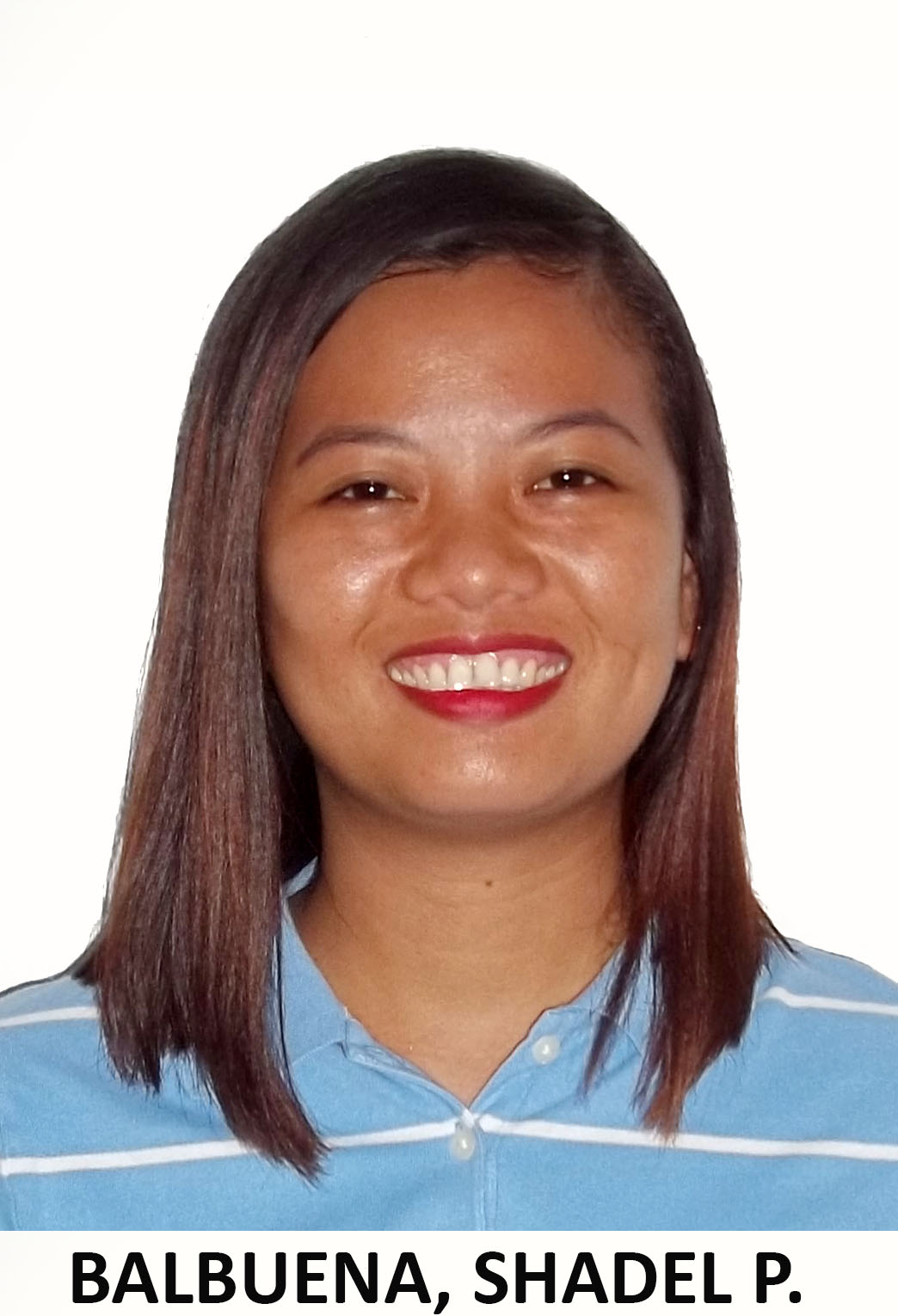 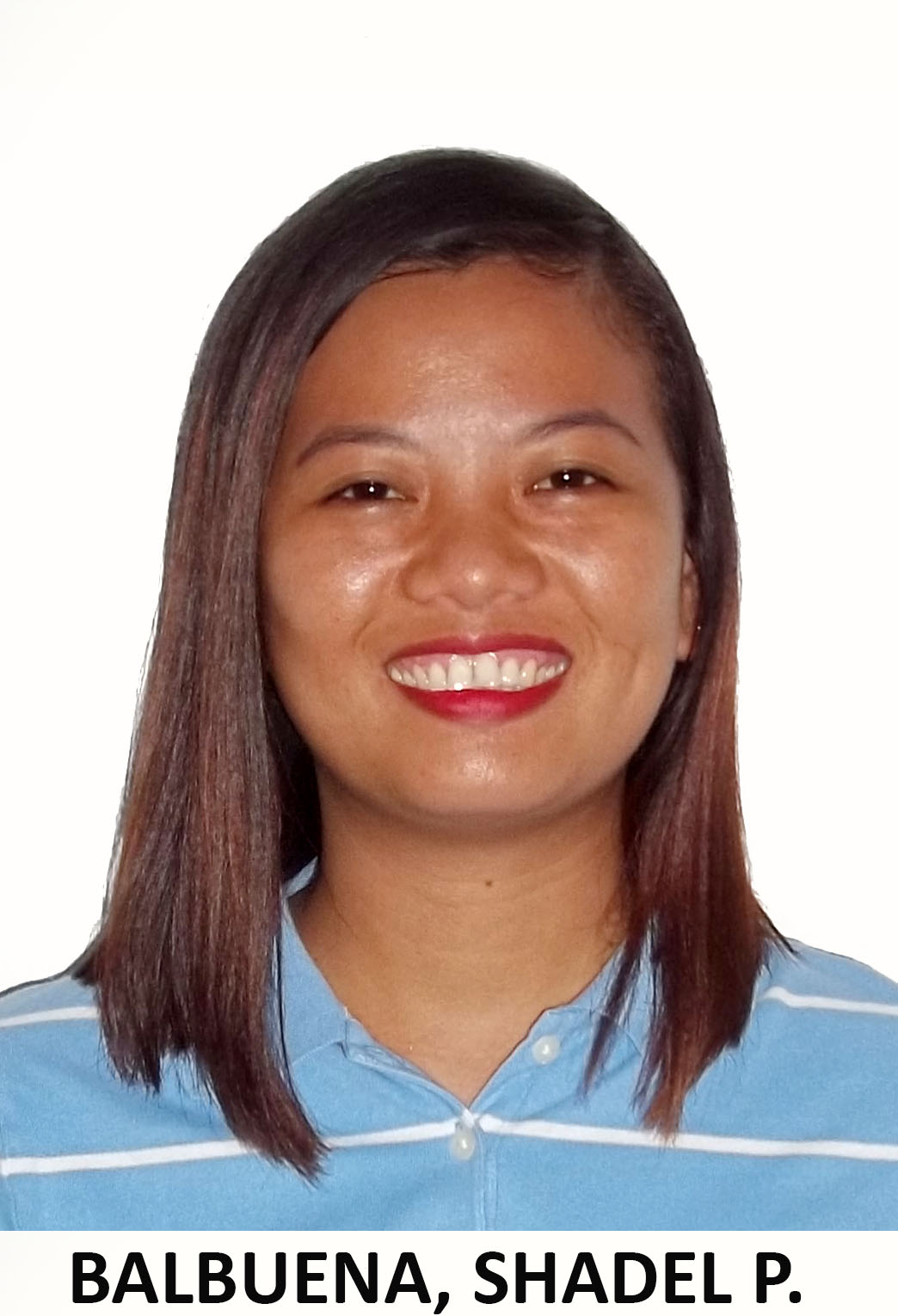 Email add: Shadel.374352@2freemail.com                              CAREER OBJECTIVETo be able to work on a company that would cater my capabilities as a Licensed Professional Civil Engineer and to acquire new knowledge and skills in related field and to seek enhancement for the betterment of my career as well as for the optimum benefit of the organization.Licensed Professional Civil Engineer with 5 years experienced working in Construction Company.Experienced in managing and monitoring construction works.Knowledge in QA/QC and Quantity Surveying WorksKnowledge in STAAD Pro v8i and AutoCADComputer Literate (MS Word, Excel & PowerPoint)Good organizational and time management skillsWillingness in learning new ideas and can work overtimeFIELD ENGINEERMakati Development CorporationJanuary 21, 2015 to October 14, 2017List of Projects Handled:Anvaya Cove ProjectMulti-Dwelling Unit Phase2 & 3 (9-Two Storey Residential)     Sea Breeze Veranda Bldg. D (7 Storey Mid-Rise Building)     South Coast (Land Development Works)     Infrastructure WorksDuties and Responsibilities:Supervises all related work activities and assigned tasks being done on site based on submitted and approved Work Sequence and MethodologyInterprets and executes plans and specificationsChecks work design and technical specifications if implemented correctly on siteResolves the cause of delay in target schedule and problems related to work activity.Coordinates and monitors sub-contractors works on proper execution and compliance to Quality plan.Furnishes subcontractors the plans/details needed as well informing them of the changes or additive/deductive work on site.Evaluates and checks work accomplishments versus submitted billings.Coordinates the requisition, issuances and timely delivery of required materials on site.Insures that all materials to be installed comply with the approved submittals and tests.Prepares the work activity reports for monitoring and update of SuperintendentImplements all environmental, health and safety rules as well as security regulations within his area of assignment.QUANTITY SURVEYORMakati Development CorporationJanuary 21, 2014 to January 20, 2015List of Projects Handled:Anvaya Cove Project     Sea Breeze Verandas Bldg. A, B and C     Golf Clubhouse and Sports CenterDuties and Responsibilities:Prepare Bill of Quantities and cost all the quantities therein for the approval of Unit HeadDetailed measurement take offObtain accurate Quantity take-off for scope of works as per assignmentPrepare site measurements and percent accomplishmentEvaluate Sub-contractor’s Proposal for the said scope of work and various Change Orders.Prepare Cost Proposal for Change Orders & reconciliate with Client’s Quantity SurveyorPrepare OPB and check completeness of the attachment being request for approval of Operating BudgetTECHNICAL ASSISTANTMakati Development CorporationDecember 18, 2012 to January 20, 2014List of Projects Handled:Anvaya Cove Project     Sea Breeze Verandas Bldg. A, B and C     Golf Clubhouse and Sports Center     South Park 1Duties and Responsibilities:Handle logistical activities of various technical matters such as design and procurementProvide technical data that may be required by the operating unitsMaintain and update records of the project for reference and monitoring Prepare correspondences and minutes of the meetingEnsure the implementation of the quality plans and objectives of the operating unitsCheck completeness of the attachment of Subcontractor’s Billing for evaluation and processing.